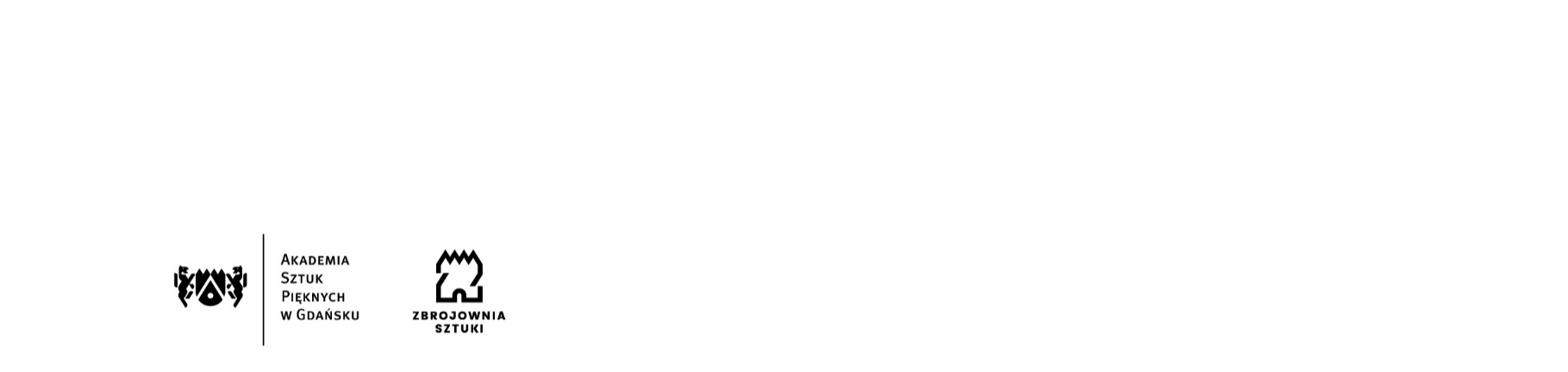 Gdańsk, dnia 03.06.2022r.Znak sprawy:  ZK-213/14/2022INFORMACJA Z OTWARCIA OFERTDotyczy: zamówienia publicznego prowadzonego w trybie podstawowym pn.: „Dostawa sprzętu komputerowego dla Akademii Sztuk Pięknych w Gdańsku”Zamawiający – Akademia Sztuk Pięknych z siedzibą przy ul. Targ Węglowy 6 w Gdańsku na podstawie art. 222 ust. 5 ustawy z dnia 11 września 2019r. Prawo zamówień publicznych (tekst jednolity Dz. U. z 2021r. poz. 1129 ze zm.), przedstawia informację z otwarcia ofert.Do upływu terminu składania ofert, tj. do dnia 03.06.2022r., do godz. 10:00 złożono oferty:Nr OfertyFirma (nazwa) lub nazwiskooraz adres WykonawcyCena BruttoGwarancjaWłaściwości techniczne1Syriana Joanna Fischer, 80-180 Gdańsk, ul. Porębskiego 28/17NIP: 585-108-88-42 REGON: 220679228Część 2: 1599,00 złCzęść 3: 1476,00 złCzęść 4: 9225,00 złCzęść 7: 7134,00 złCzęść 2: 36 m-cyCzęść 3: 36 m-cyCzęść 4: 24 m-ceCzęść 7: 36 m-cyCzęść 2: Rozdzielczość ekranu 3840 x 2160 pikseli, Wielkość ekranu 28”Część 3: Rozdzielczość ekranu 2560 x 1440 pikseli, Wielkość ekranu 27’’Część 4: Rozdzielczość ekranu 3840 x 2160 pikseli, Pamięć RAM 16 GB, Dysk twardy SSD 1024 GBCzęść 7: Pamięć RAM 16gb, Monitor 28’’ 4k ASUS TUF Gaming VG289Q1A, Dysk nr 1 w techbologi M.2: 1TB w techbologi M.2, Dysk nr 2 HDD: 3TB HDD2ZyCOM Polska Sp. z o.o. 02-785 Warszawa, ul. Puszczyka 9NIP: 9511741050 REGON: 012772710Część 1: 5400,93 złCzęść 6: 22489,32 złCzęść 1: 36 m-cyCzęść 6: 36 m-cyCzęść 1: Rozdzielczość ekranu: 2388 x 1668 pikseli przy 264 pikselach na cal, Wielkość pamięci masowej: 1 TBCzęść 6: Pojemność dysku twardego SSD: 4000 GBWielkość pamięci RAM 64 GB3iSpot Poland Sp. Z o.o.ul. Puławska 2, 02-566 WarszawaNIP: 527 271 00 09 REGON: 147129582Część 1: 7047,90 złCzęść 6: 22841,10 złCzęść 1: 24 m-ceCzęść 6: 36 m-cyCzęść 1: Rozdzielczość ekranu: Rozdzielczość 2388 na 1668 pikseli przy 264 pikselach na cal(ppi), Wielkość pamięci masowej: 512 GBCzęść 6: Pojemność dysku twardego SSD: SSD 4 TBWielkość pamięci RAM 64 GB zunifikowanej pamięci RAM4Cortland Sp. z o.o., ul. Zgoda 38, 60-122 PoznańNIP: 778-00-43-683 REGON: 630008749Część 1: 5259,48 złCzęść 6: 19791,93 zł Część 1: 24 m-ceCzęść 6: 36 m-cyCzęść 1: Rozdzielczość ekranu 2388 na 1668 pikseli przy 264 pikselach na Cal, Wielkość pamięci masowej 512 GBCzęść 6: Pojemność dysku twardego SSD: 2 TB, Wielkość pamięci RAM: 64 GB